Barang Bawaan Individu PRABU 2014 :Barang Bawaan Unpad :Kursi Goyang kertas karton 50x50cm (Di Kanan Atas : Nama, NPM, Jurusan, Kel.Besar, Kel Kecil)Beras 3 Kg3 Buku Ilmiah dengan Judul IPTEK, Lingkungan, dan Sosial Budaya (Bisa dibaca oleh anak, remaja, dewasa)Bekal makanan siang.Obat PribadiJas Almamater Dan Dasi UnpadKantong Kresek.Alat Sholat (Mukena/Sarung dan Sajadah)Air Mentah 1.5 LiterMasker Penutup MulutNametag Tas (Berisi Nama, Jurusan, Kel. Besar, Kelompok Kecil)Alat tulis.Butek (Buku Nametag Prabu 2014)**Memakai Tas RanselTas UnpadDresscode Prabu:Foto Barang Bawaan Individu PRABU 2014 :1) Alat-alat Sholat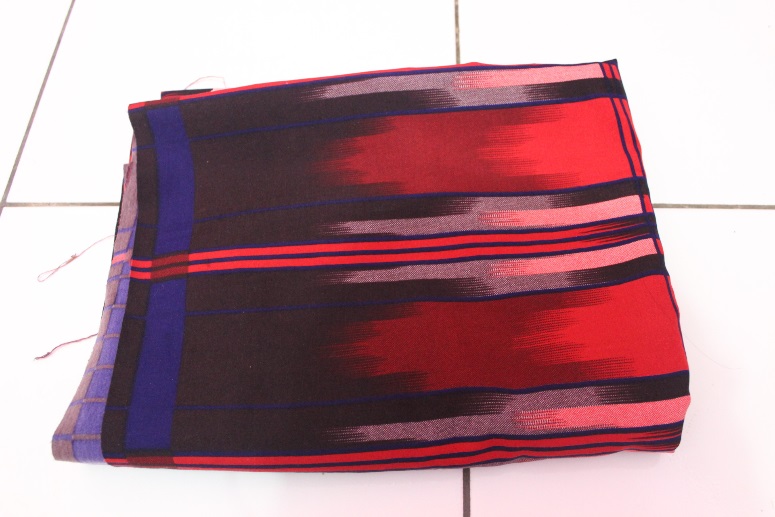 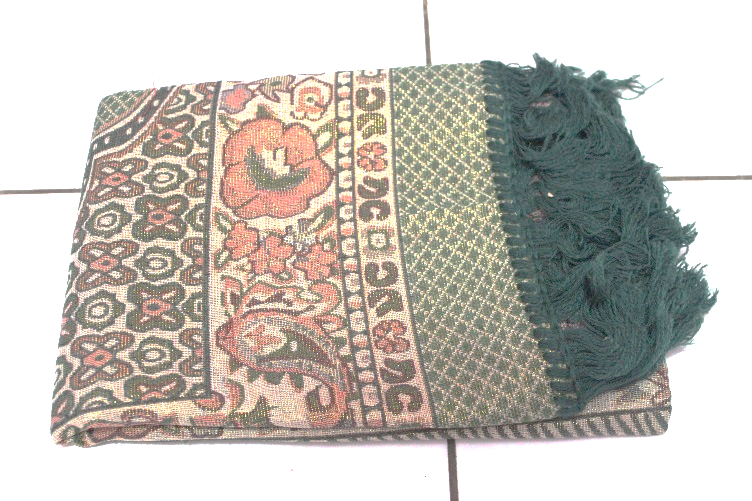 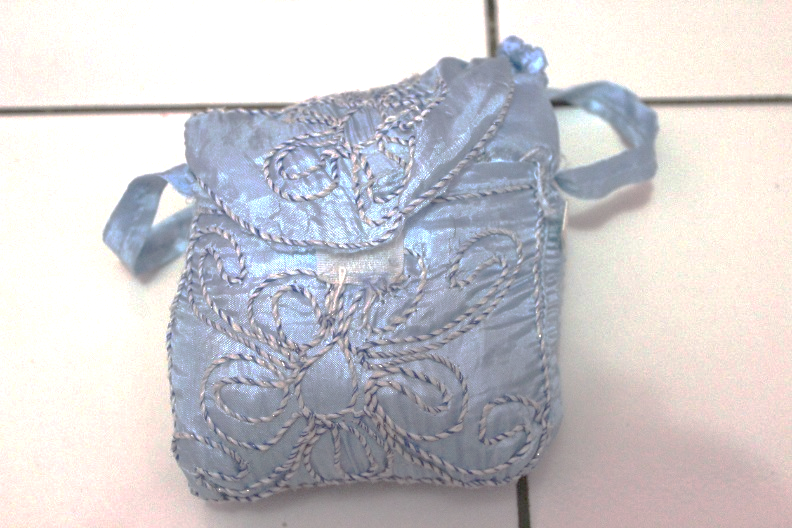 2) Masker Penutup Mulut					3) Dasi Unpad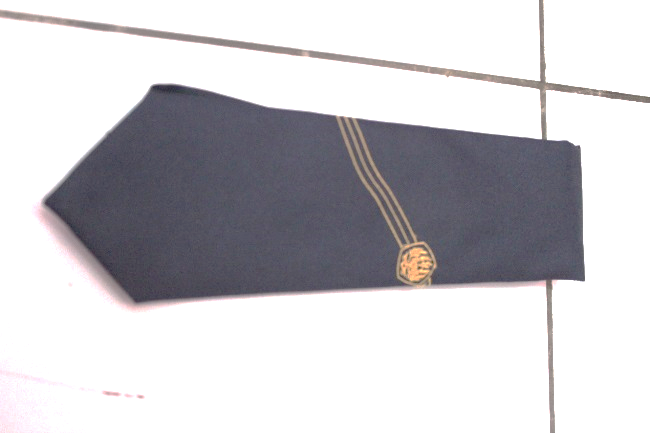 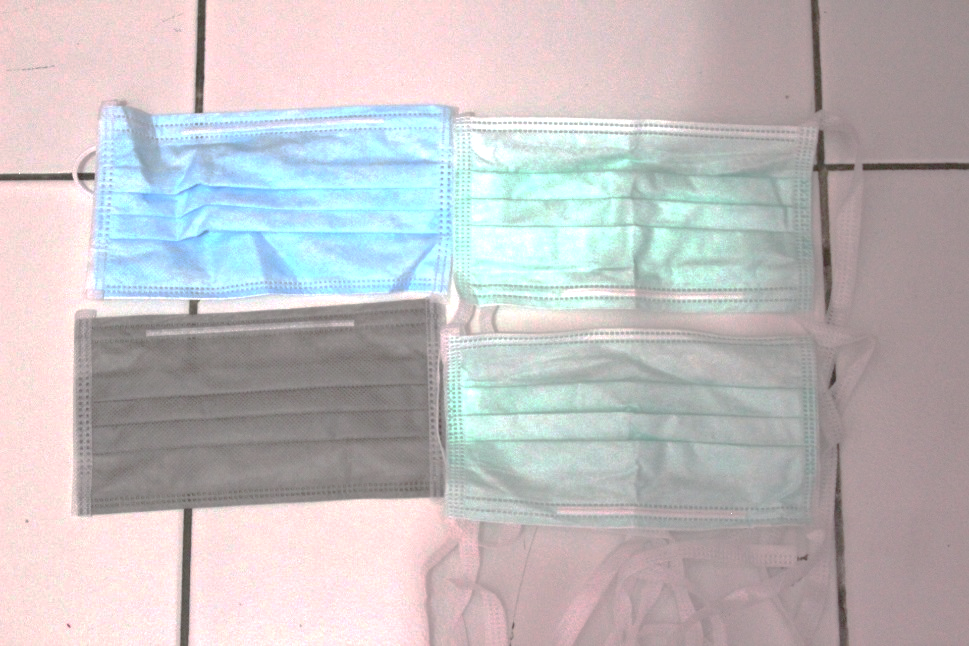 4) Kaspet 50x50 cm					                         5) Botol 1.5 Liter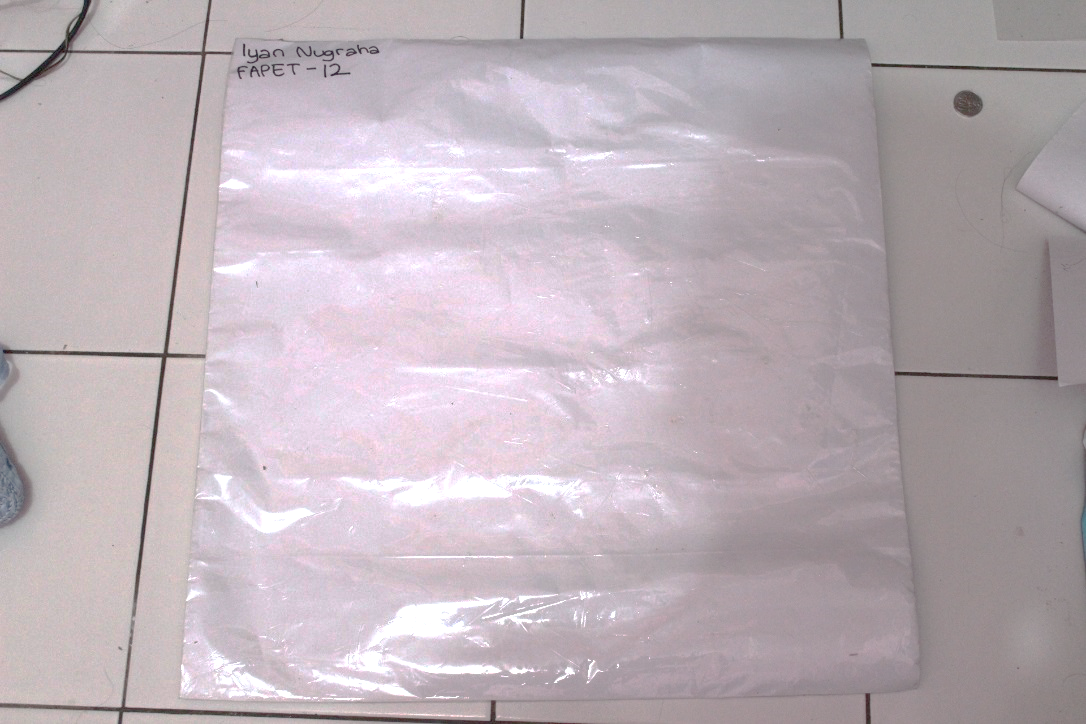 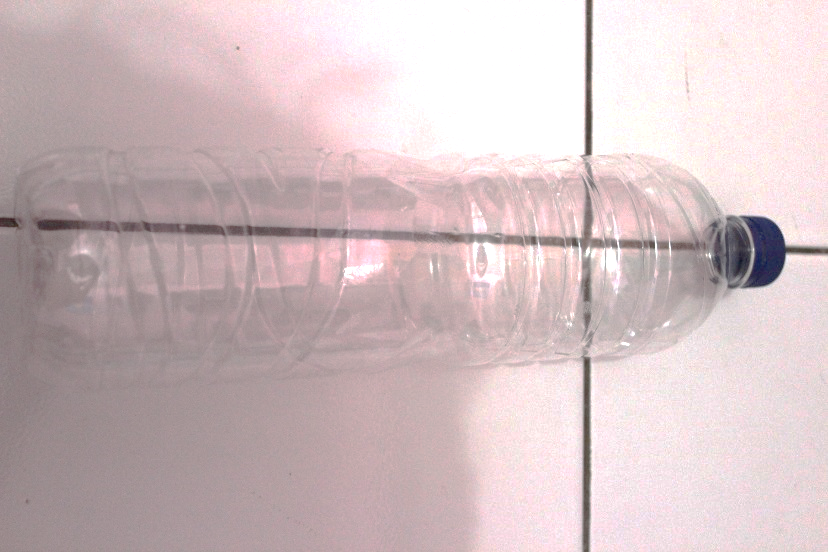 6) Totte Bag Unpad                                                          7) Pita Merah Putih 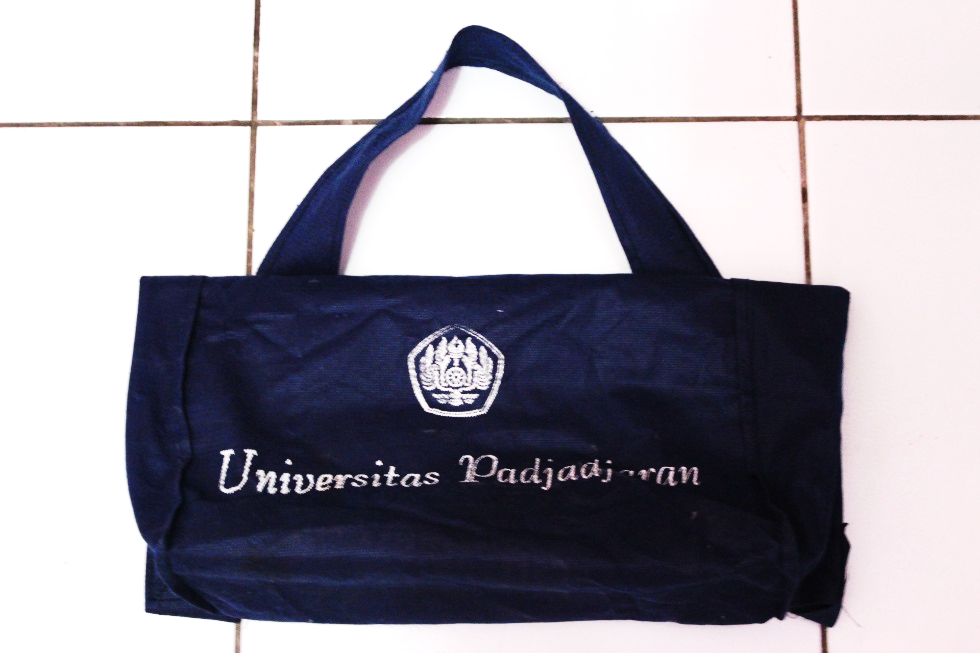 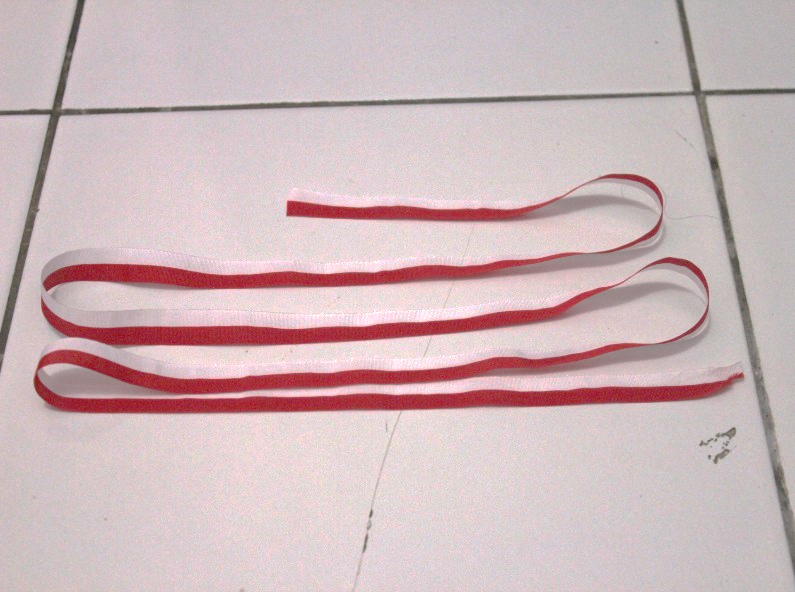 Foto Dress Code Individu PRABU 2014 :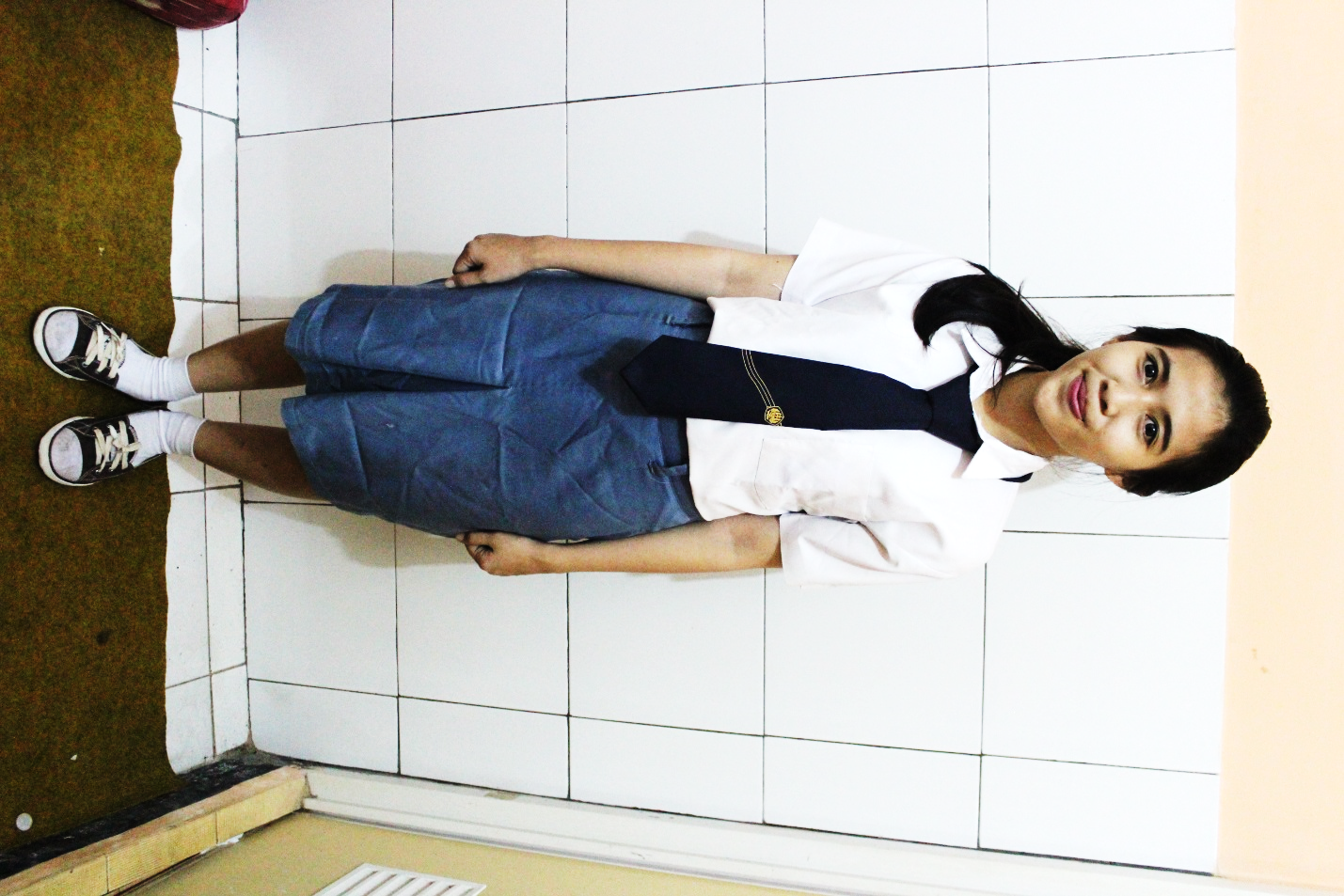 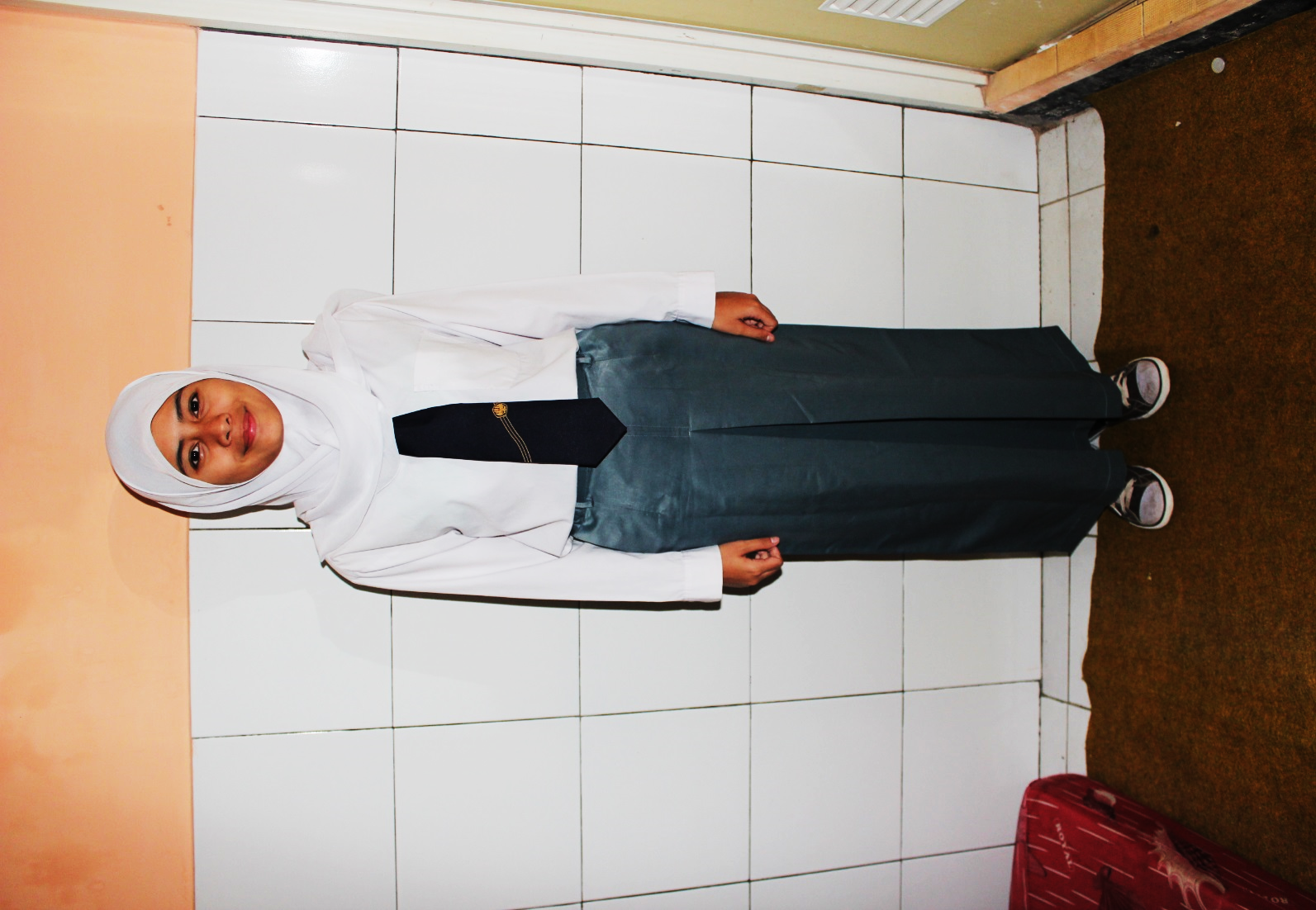 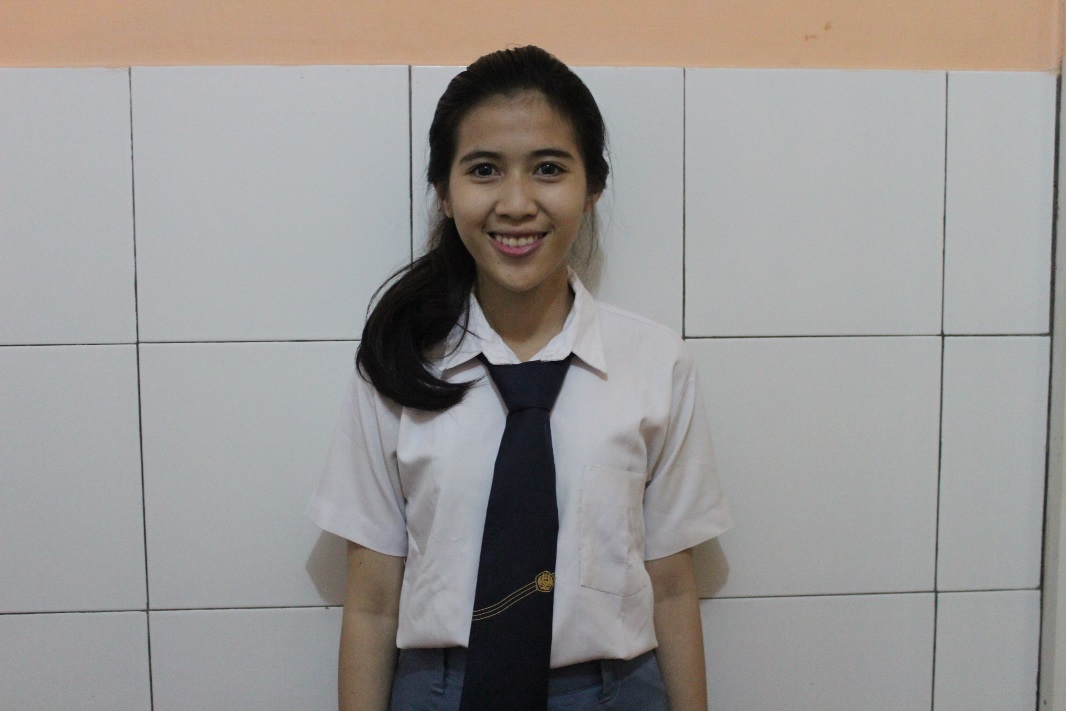 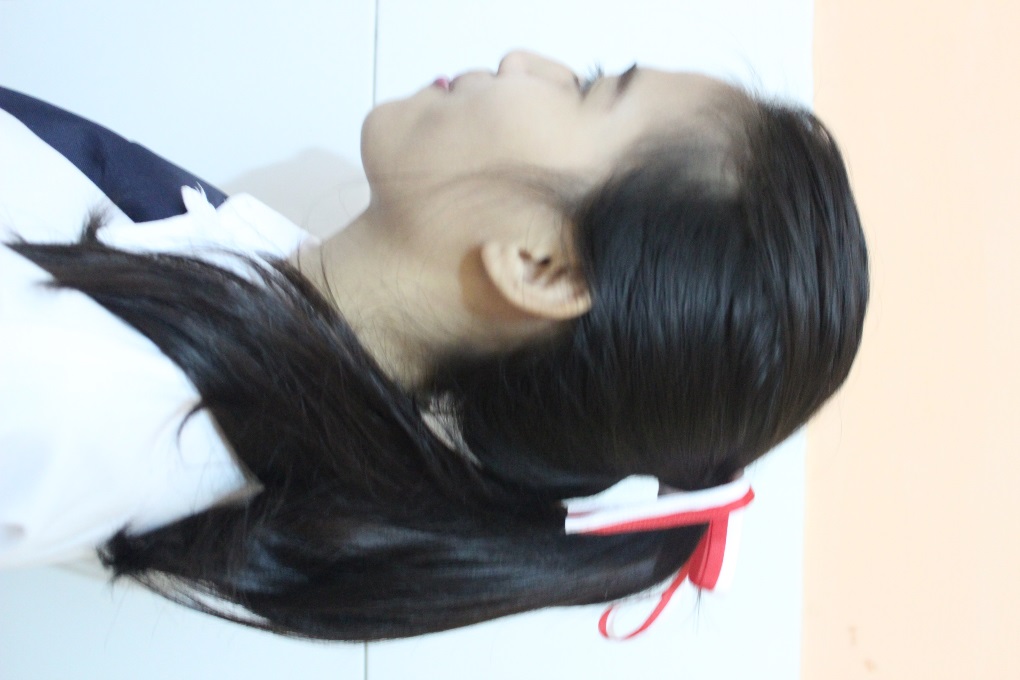 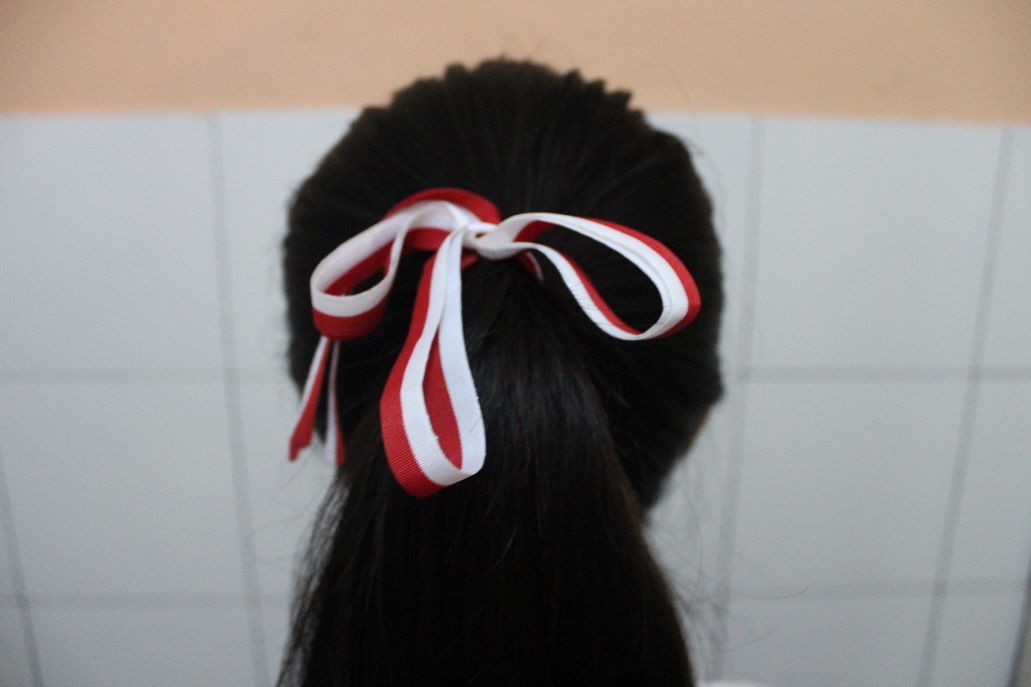 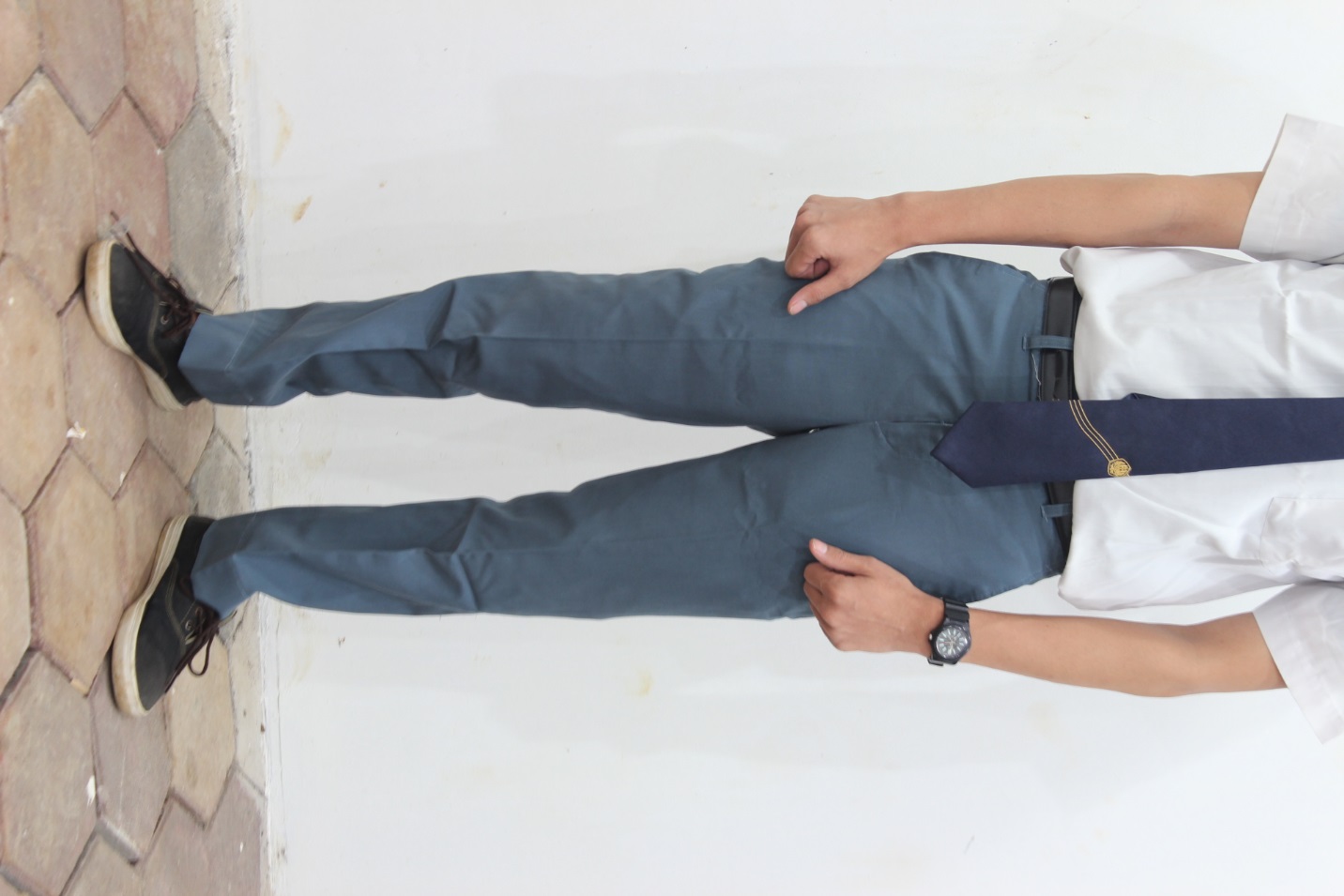 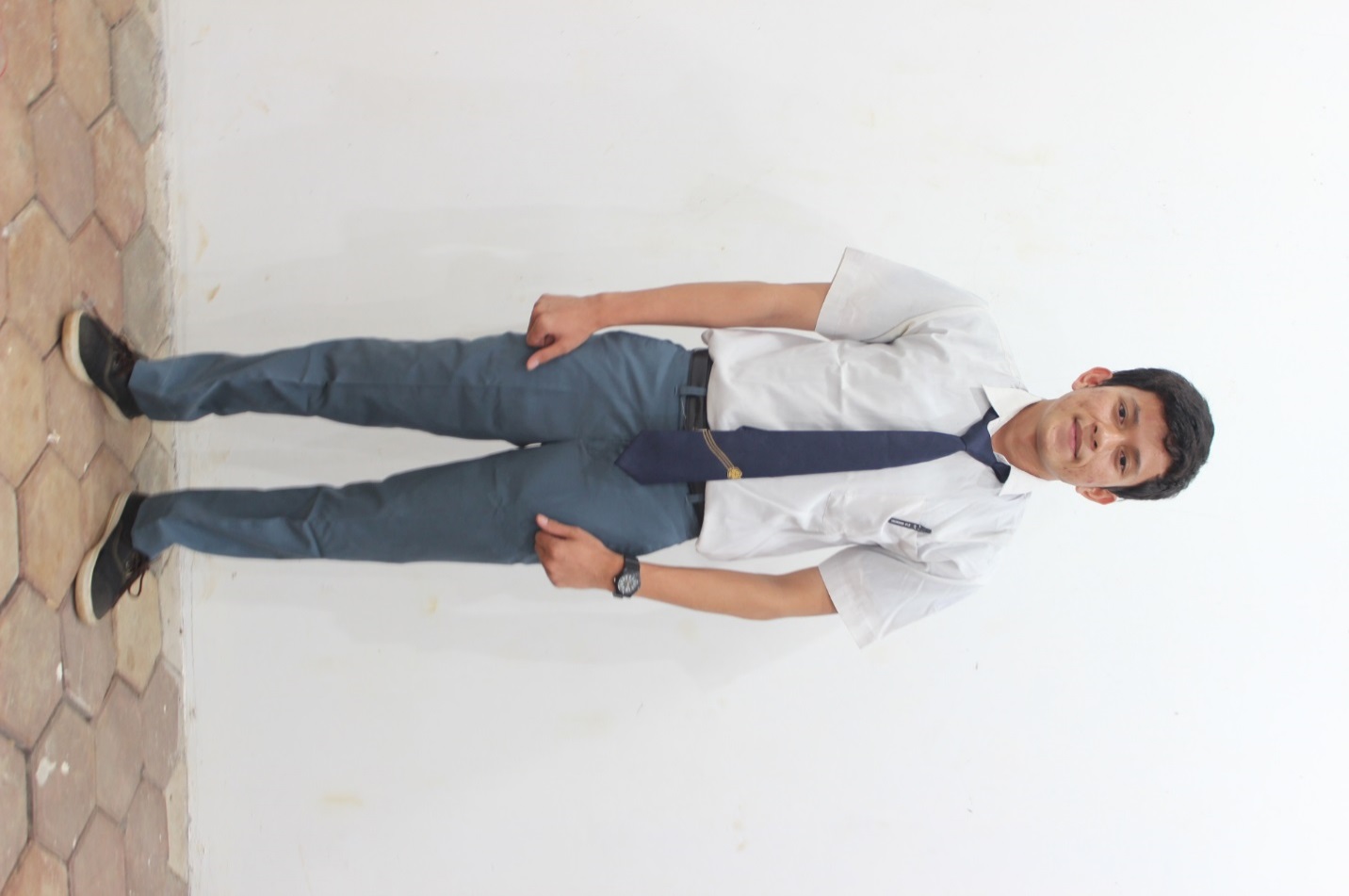 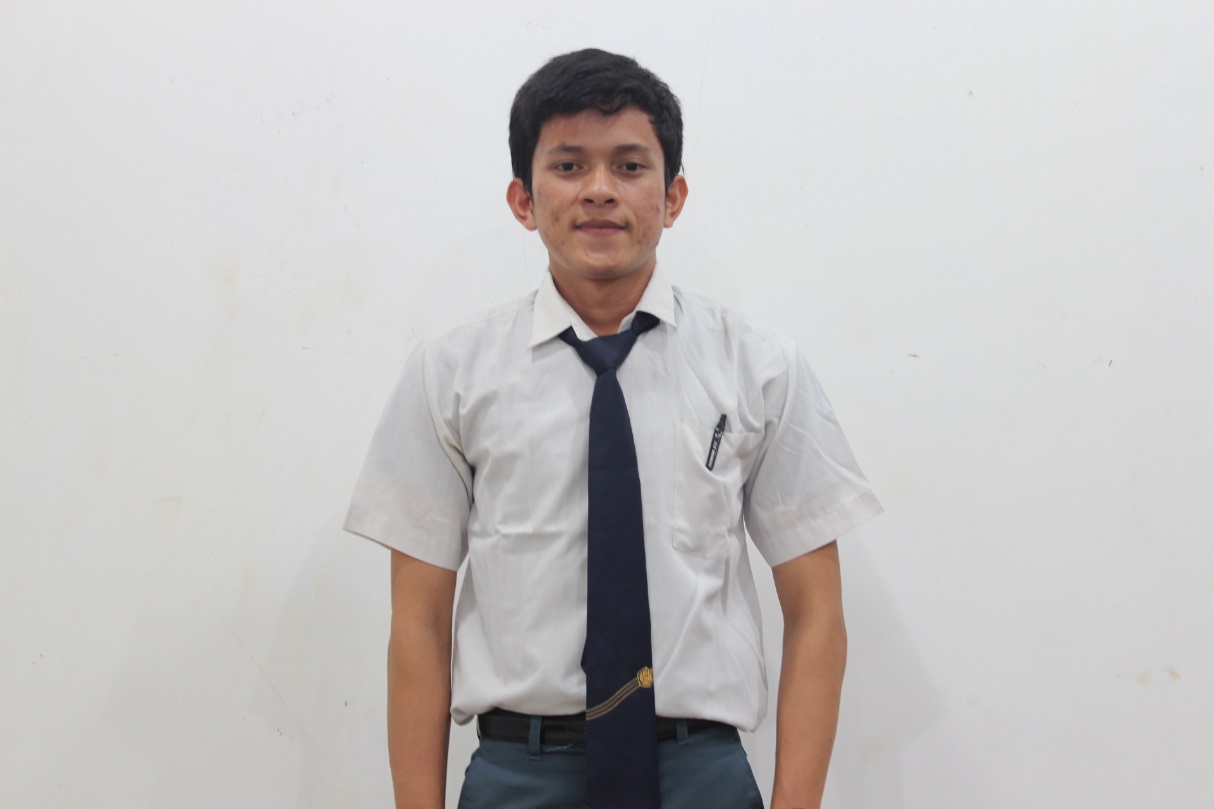 PutraPutriKemeja putih tanpa atribut SMACelana abu-abu (jangan pensil, begi, cut bray dsb)Ikat pinggang Kaos kaki putihSepatu dominanRambut rapihKemeja putih tanpa atribut SMARok abu-abuIkat pinggang hitam polosKaos kaki putih polosSepatu dominan hitamTidak berjilbab: Rambut diikat 1 kuda (pakai pita merah putih)Poni dijepit keatas.Berjilbab:  kerudung segiempat berwarna putih polos